Картинки для конкурса “загадок”. Описать животных, не называя их, но чтобы их можно было узнать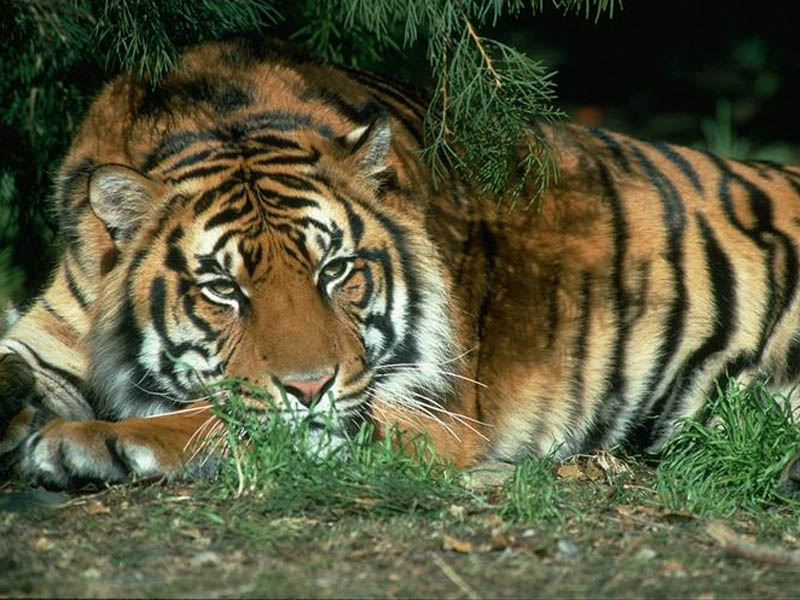 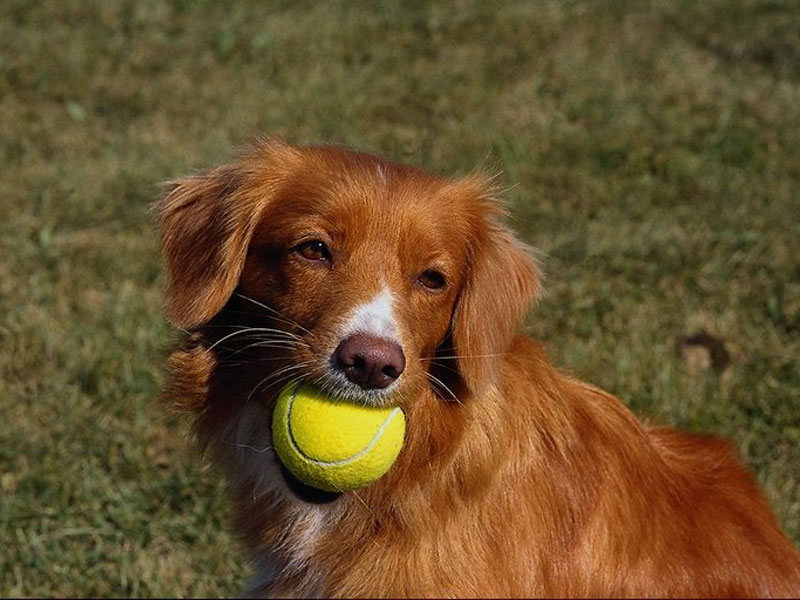 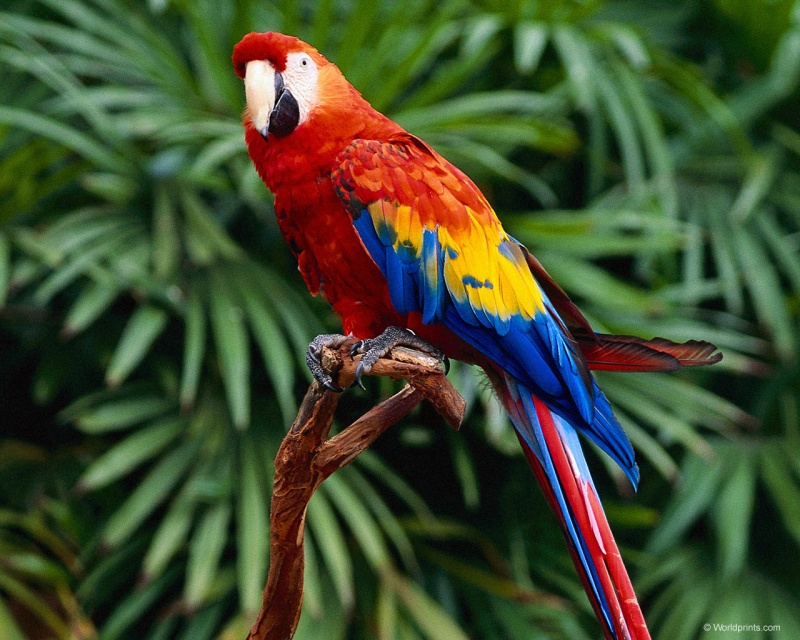 